Вх. № ................/..........20.....  г.ДО ДИРЕКТОРА	НА ППМГ „АКАД. ИВАН ЦЕНОВ”				ГР. ВРАЦА			ЗАЯВЛЕНИЕот............................................................................................................................................................./трите имена /ЕГН...........................................Адрес.............................................................................................................................GSM........................................УВАЖАЕМА ГОСПОЖО ДИРЕКТОР,Моля да ми бъде издаден дубликат на свидетелство за завършено основно образование, поради.................................................................................................................................................................../причини/Завършила съм през.................................г. ....................................... /клас/Класен ръководител.......................................................................Профил .............................................................................................Дата:………………………..				С уважение:…………………………./подпис/Известно ми е, че за деклариране на неверни данни нося наказателна отговорност съгласно чл.313 от Наказателния кодекс на Р България.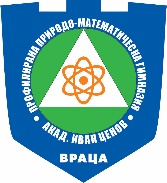 ПРОФИЛИРАНА ПРИРОДО-МАТЕМАТИЧЕСКА ГИМНАЗИЯ„АКАДЕМИК ИВАН ЦЕНОВ” - ВРАЦАВраца 3000, бул. „Демокрация” № 18,  тел./факс: 092/ 62 60 43, 092/62 41 69